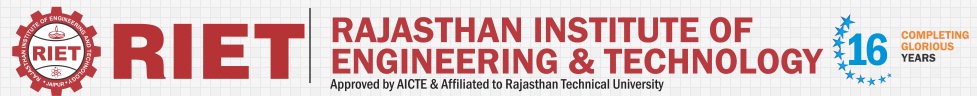 MCA   Notice                                                                                          Date: 23/04/2018It is informed to HOD MCA and departmental exam incharges that the MCA III Semester Main/Back Revaluation & View answer sheets are being filled online on RTU’s website. So it is requested to HOD MCA to inform all students of MCA III Semester Main/Back has to come in the examination department with their departmental examination Incharge and fill their Revaluation forms & View answer sheets (Main/Back) latest by 02/05/2018.Revaluation per Paper Fees:  Rs. 500/- Fee of View one answer sheet: Rs. 1000/- (Maximun All subjects)Last date of submission of ONLINE Revaluation & View answer sheets [MCA III Semester Main/Back] along with fee is 02/05/2018. After the last date crossed, the forms will not consider in any case.Exam Incharge                                                                                          PrincipalCC to:-Dean AcademicsVice PrincipalHOD MCA MCA Exam Incharge Necessary Points:Back Students can apply Revaluation and View Copy simultaneously. Candidates can apply for Revaluation in 4 appeared papers. Candidates can apply for Copy View in all appeared papers.Photocopy of Back semester Marksheet.